Quiz ‒ Topic P2 ForcesInstructions and answers for teachersThese instructions cover the learner activity section which can be found on page 8. This quiz supports OCR GCSE (9-1) Gateway Science Physics A, J249.When distributing the activity section to the learners either as a printed copy or as a Word file you will need to remove the teacher instructions section.The Activity This quiz is a teaching and learning resource containing 10 multiple choice questions on the theme of Forces. This resource can be used to test and consolidate understanding at the end of a topic or to revisit and refresh knowledge at a later point in the course.Learning OutcomesThis lesson element relates to the specification learning outcomes of P2.1 – MotionP2.2 – Newton’s lawsP2.3 – Forces in actionIntroduction Multiple choice questions allow rapid coverage of a wide range of sub-topics.Contrary to a widespread belief among learners, multiple choice questions are not necessarily easy – they can be easy, moderate or difficult.The questions are written so that the incorrect answers are plausible distractors based on common errors or misconceptions.Quiz ‒ answers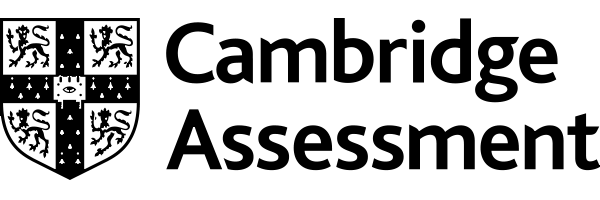 Quiz ‒ Topic P2 ForcesLearner Activity11Which of these is the correct formula for acceleration? [1]Which of these is the correct formula for acceleration? [1]AChange in velocity x timeIncorrect BChange in velocity ÷ timeCorrect answer - acceleration = change in velocity/timeCVelocity x time takenIncorrect DVelocity ÷ time takenIncorrect Your answerYour answerYour answer22The end of a syringe containing fluid is pushed in. The area of the plunger of the syringe is 0.5 cm2. What is the pressure exerted on the fluid? [1]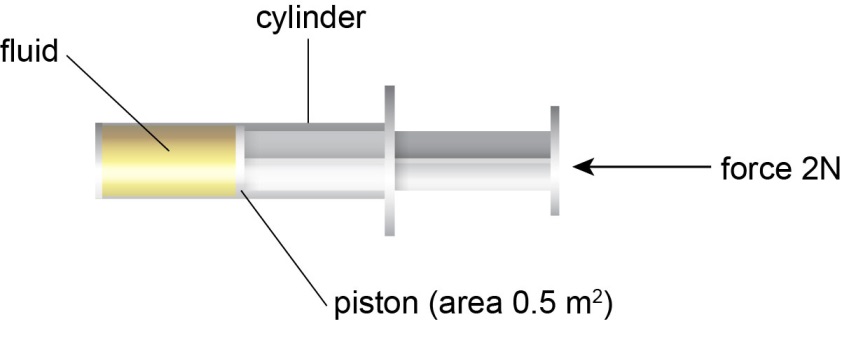 The end of a syringe containing fluid is pushed in. The area of the plunger of the syringe is 0.5 cm2. What is the pressure exerted on the fluid? [1]A4 x 104 PaCorrect answer - calculation using the equation pressure = force/area = 2 x 0.00005 = 40000B1 x 10–4  PaIncorrect – pressure ≠ force  x areaC4 PaIncorrect – pressure = force/area but area not converted into m2D1 PaIncorrect – pressure ≠ force x area (area not converted into m2)Your answerYour answerYour answer33An athlete runs a 100 m race in 11 seconds. What is their speed? [1]An athlete runs a 100 m race in 11 seconds. What is their speed? [1]A9.1 m/sCorrect answer - Calculation using the equation speed = distance/time = 100/11  = 9.1 m/sB1100 m/sIncorrect- s ≠ d x t C0.11 m/sIncorrect- s ≠ t/d D89 m/sIncorrect- s ≠ d-t Your answerYour answerYour answer44Two forces act on an object as shown in the diagram below. What is the resultant force acting on the object? [1]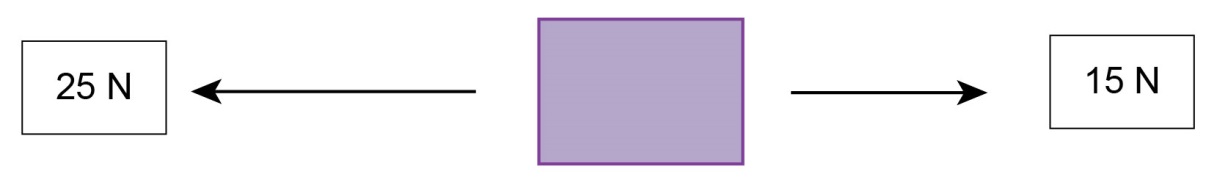 Two forces act on an object as shown in the diagram below. What is the resultant force acting on the object? [1]A25NIncorrect - resultant Force (the force that causes the acceleration of the object)  ≠ 25N the greatest forceB15NIncorrect - resultant Force (the force that causes the acceleration of the object) ≠ 15N the smallest forceC40NIncorrect - resultant Force (the force that causes the acceleration of the object) not  ≠ 25N+15N =40N as the two forces are in opposite directionsD10NCorrect answer - resultant Force (the force that causes the acceleration of the object)  = 25N-15N =10N as the two forces are in opposite directionsYour answerYour answerYour answer55A train accelerates from 10 m/s to 50 m/s in 20 seconds. What is the train’s acceleration?[1]A train accelerates from 10 m/s to 50 m/s in 20 seconds. What is the train’s acceleration?[1]A2 m/s2Correct answer - acceleration = Change in Velocity/Time = (50 – 10)/20B2.5 m/s2Incorrect-acceleration  ≠  final velocity ÷ time C800 m/s2Incorrect- acceleration ≠ change in velocity x time D1000 m/s2Incorrect - acceleration ≠ final velocity x time Your answerYour answerYour answer66Which statement about mass and weight is true?[1]Which statement about mass and weight is true?[1]AMass is a force and weight is a quantity.Incorrect - weight is a force due to gravity, mass is a quantity (it is the amount of a substance).BMass and weight are both forces.Incorrect - weight is a force but mass is a quantityCMass and weight are both quantities.Incorrect - weight is a force due to gravityDMass is a quantity and weight is a force.Correct answer - mass is a quantity and weight is a force due to gravityYour answerYour answerYour answer77Which part of the velocity-time graph below shows the object moving at a constant speed?[1]Which part of the velocity-time graph below shows the object moving at a constant speed?[1]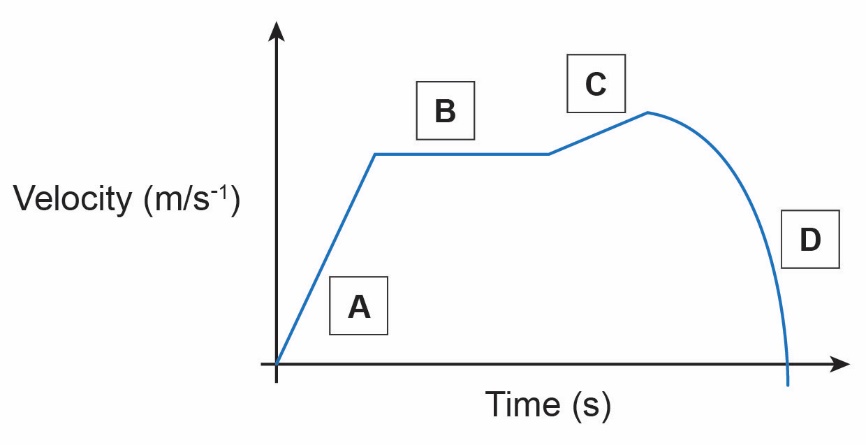 AIncorrect- line of increasing gradient on the graph shows the object is increasing in velocity (accelerating).BCorrect answer - horizontal line on the graph shows the object is moving at constant velocity (velocity does not change).CIncorrect -this line shows object is increasing in velocity (accelerating but acceleration is less than A as the gradient is less steep).DIncorrect -this line shows that the object is decelerating (curved line indicates deceleration is not constant).Your answerYour answerYour answer88On Mars the strength of gravity is 4 m/s2. What is the weight of a 60 kg astronaut on Mars? [1]On Mars the strength of gravity is 4 m/s2. What is the weight of a 60 kg astronaut on Mars? [1]A60 NIncorrect- has not taken the gravity on Mars into accountB240 kgIncorrect - weight is a force due to gravity so measured in Newtons not kgC15 NIncorrect – weight ≠ mass/gravityD240 NCorrect answer – weight = mass x gravity   60 x 4Your answerYour answerYour answer99A car is travelling at a constant velocity of 17.0 m/s. The car has a mass of 995.0 kg. What is the momentum of the car? [1]A car is travelling at a constant velocity of 17.0 m/s. The car has a mass of 995.0 kg. What is the momentum of the car? [1]A58.5 kgm/sIncorrect – momentum ≠ mass/velocityB0.017 kgm/sIncorrect – momentum ≠ velocity/massC16915.0 kgm/sCorrect answer – momentum = mass x velocity = 995 x 17D17.0 kgm/sIncorrect – momentum ≠ velocity Your answerYour answerYour answer1010A vehicle and driver with a total mass of 1000 kg is travelling at 20m/s.The driver applies the brake and the vehicle comes to a stop in 4 seconds.What is the mean force on the vehicle?[1]A vehicle and driver with a total mass of 1000 kg is travelling at 20m/s.The driver applies the brake and the vehicle comes to a stop in 4 seconds.What is the mean force on the vehicle?[1]A80000 NIncorrect – incorrect calculation of acceleration, acceleration ≠ 20 x 4B5000 NCorrect answer - force = mass x acceleration, acceleration = velocity /time = 20/4 = 5, so force = 1000 x 5C200 NIncorrect- force ≠ m/aD20000 NIncorrect- force ≠ m x v Your answerYour answerYour answer11Which of these is the correct formula for acceleration? [1]Which of these is the correct formula for acceleration? [1]AChange in velocity x timeBChange in velocity ÷ timeCVelocity x time takenDVelocity ÷ time takenYour answerYour answerYour answer22The end of a syringe containing fluid is pushed in. The area of the plunger of the syringe is 0.5 cm2. What is the pressure exerted on the fluid? [1]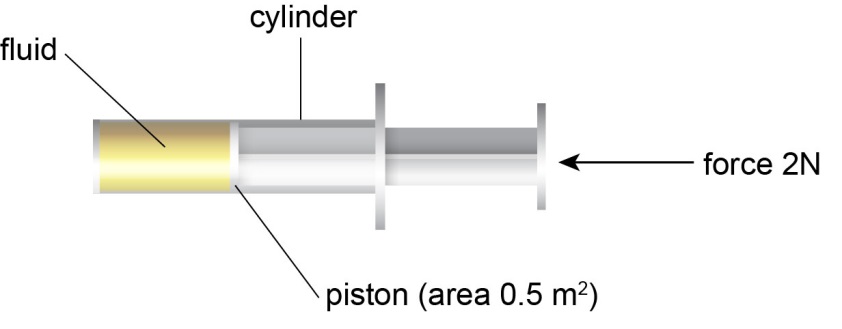 The end of a syringe containing fluid is pushed in. The area of the plunger of the syringe is 0.5 cm2. What is the pressure exerted on the fluid? [1]A4 x 104 PaB1 x 10–4  PaC4 PaD1 PaYour answerYour answerYour answer33An athlete runs a 100m race in 11 seconds. What is their speed?[1]An athlete runs a 100m race in 11 seconds. What is their speed?[1]A9.1 m/sB1100 m/sC0.11 m/sD89 m/sYour answerYour answerYour answer44Two forces act on an object as shown in the diagram below. What is the resultant force acting on the object? [1]Two forces act on an object as shown in the diagram below. What is the resultant force acting on the object? [1]A25NB15NC40ND10NYour answerYour answerYour answer55A train accelerates from 10 m/s to 50 m/s in 20 seconds.What is the train’s acceleration?[1]A train accelerates from 10 m/s to 50 m/s in 20 seconds.What is the train’s acceleration?[1]A2 m/s2B2.5 m/s2C800 m/s2D1000 m/s2Your answerYour answerYour answer66Which statement about mass and weight is true?[1]Which statement about mass and weight is true?[1]AMass is a force and weight is a quantity.BMass and weight are both forces.CMass and weight are both quantities.DMass is a quantity and weight is a force.Your answerYour answerYour answer77Which part of the velocity- time graph below shows the object moving at a constant speed?[1]Which part of the velocity- time graph below shows the object moving at a constant speed?[1]Your answerYour answerYour answer88On Mars the strength of gravity is 4 m/s2. What is the weight of a 60kg astronaut on Mars? [1]On Mars the strength of gravity is 4 m/s2. What is the weight of a 60kg astronaut on Mars? [1]A60 NB240 kgC15 ND240 NYour answerYour answerYour answer99A car is travelling at a constant velocity of 17.0 m/s. The car has a mass of 995.0 kg. What is the momentum of the car? [1]A car is travelling at a constant velocity of 17.0 m/s. The car has a mass of 995.0 kg. What is the momentum of the car? [1]A58.5 kgm/sB0.017 kgm/sC16915.0 kgm/sD17.0 kgm/sYour answerYour answerYour answer1010A vehicle and driver with a total mass of 1000 kg is travelling at 20m/s.The driver applies the brake and the vehicle comes to a stop in 4 seconds.What is the mean force on the vehicle? [1]A vehicle and driver with a total mass of 1000 kg is travelling at 20m/s.The driver applies the brake and the vehicle comes to a stop in 4 seconds.What is the mean force on the vehicle? [1]A80000 NB5000 NC200 ND20000 NYour answerYour answerYour answer